DOKUMENTÁRNÍ DENÍK RAKOUSKO + NĚMECKO DEN ČTVRTÝDnes jsme jako obvykle vyrazili z hotelu v 9 hodin ráno. Navštívili jsme zámek Hellbrunn, který nechal postavit Markus Sittikus pro trávení jara a léta. Zámek a jeho vodní atrakce je 400 let starý. Od průvodce jsme se dozvěděli, že všechny atrakce jsou poháněny vodou a žádná elektřina se nepoužívá. Potom jsme navštívili solné doly v městečku Hallein. Sůl se zde vytvořila už před 250 miliony let. Za knížete Wolfa Dietricha von Raitenau  doly poskytovaly práci mnoha lidem a přinášely bohatství knížeti a městu.  V dolech jsme se svezli vláčkem, lodí a na obřích klouzačkách.Nakonec jsme navštívili nádherné vodopády v soutěsce Wimbachklamm. Úplně nakonec byl hotel a odpočinek.NatyDnes jsme byli v zámku Hellbrunn, kde jsme viděli krásné zahrady a jezírka, ve kterých bylo mnoho ryb. Poté jsme měli prohlídku areálu s vodními hrami. Poté jsme pokračovali do solných dolů. Do podzemí jsme jeli speciálním vláčkem a klouzačkami. Zhlédli jsme krátký film o historii dolů a prošli úzkými chodbami. Po solných dolech jsme ještě zašli do národního parku Berchtesgaden, kde jsme navštívili soutěsku s vodopády a bouřící se vodou, a tím jsme dnešek zakončili.Dan, Jan,  Matěj, MartinDnes jsme jeli na vodní hrátky k zámečku Hellbrunn, kde jsme si užili spoustu srandy. Chodili jsme v zahradách, kde byly různé sochy, ze kterých stříkala voda a párkrát na nás voda vystříkla i nečekaně. Potom jsme jeli do solných dolů, do nichž jsme sjížděli po skluzavkách a jezdili dovnitř a ven na „lavičkách“. Po skončení výletu v solných dolech jsme se šli projít do hor a podívat se na řeku v soutěsce. Neskutečně jsme si tento den užili a užili jsme si i dny předchozí, jen je škoda, že už zítra jedeme domů. Doufáme, že bude více takovýchto výletů a těšíme se na ně.Leona a spol.Dnes jsme jeli do Hellbrunnu, což je renesanční palác se zahradami ze 17. století. Nechal ho postavit arcibiskup, který položil základní kámen Salzburského dómu. Potom jsme jeli do solných dolů Salzwelten Hallein. Doly se nacházejí na území Rakouska a Německa a šachty byly velmi úzké. Do hlubších dolů jsme se dostávali po speciální dřevěné skluzavce (měli jsme speciální oblečení, abychom si nespálili zadek). Paní průvodkyně nás provedla podzemím, sdělila nám mnoho zajímavostí a nakonec jsme od ní každý dostali malou krabičku soli. Poté jsme jeli asi půl hodiny k soutěsce Wimbachklamm v Německu, kde byla nádherná příroda. Zítra nás čeká dlouhá cesta domů.Dan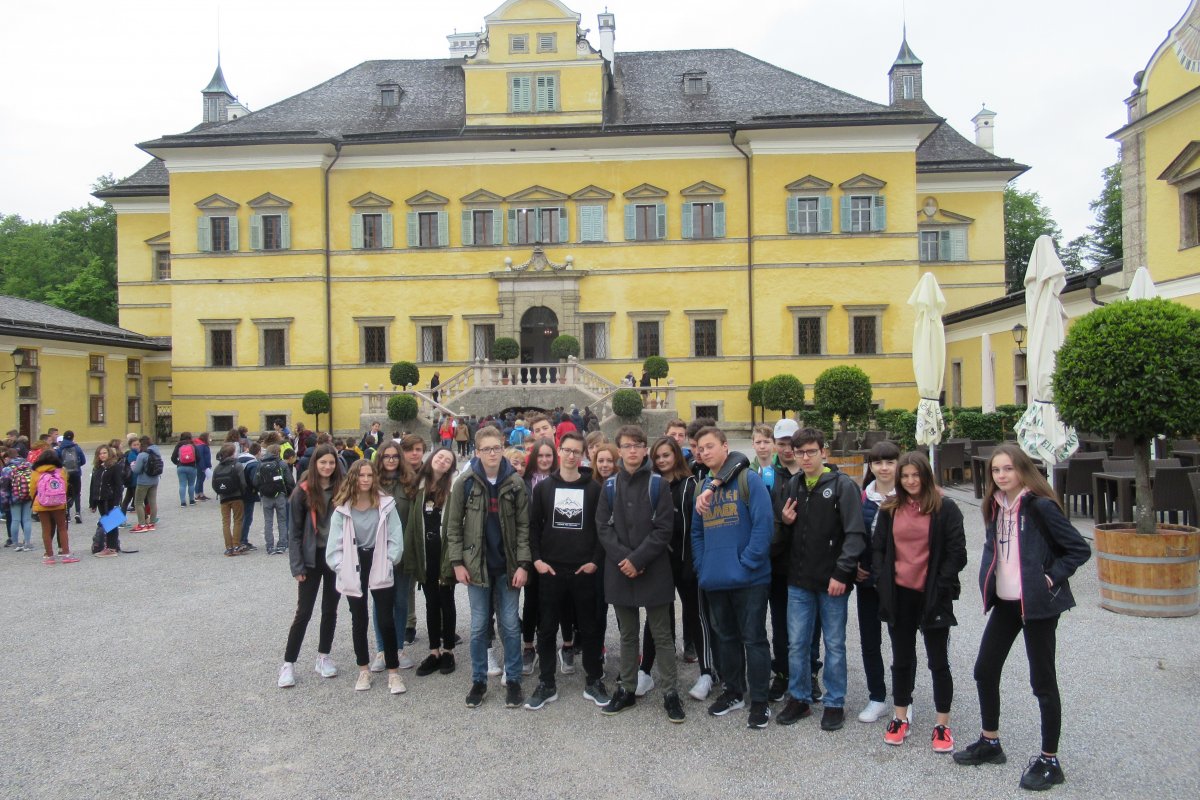 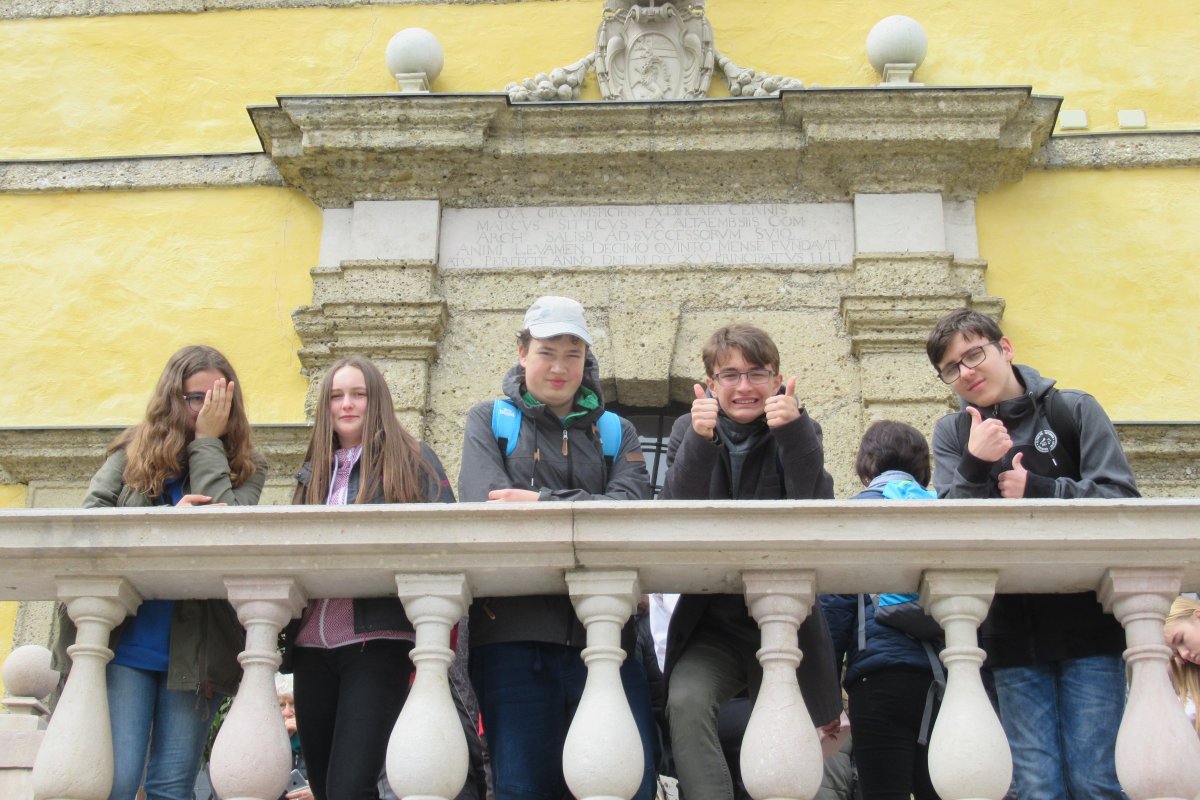 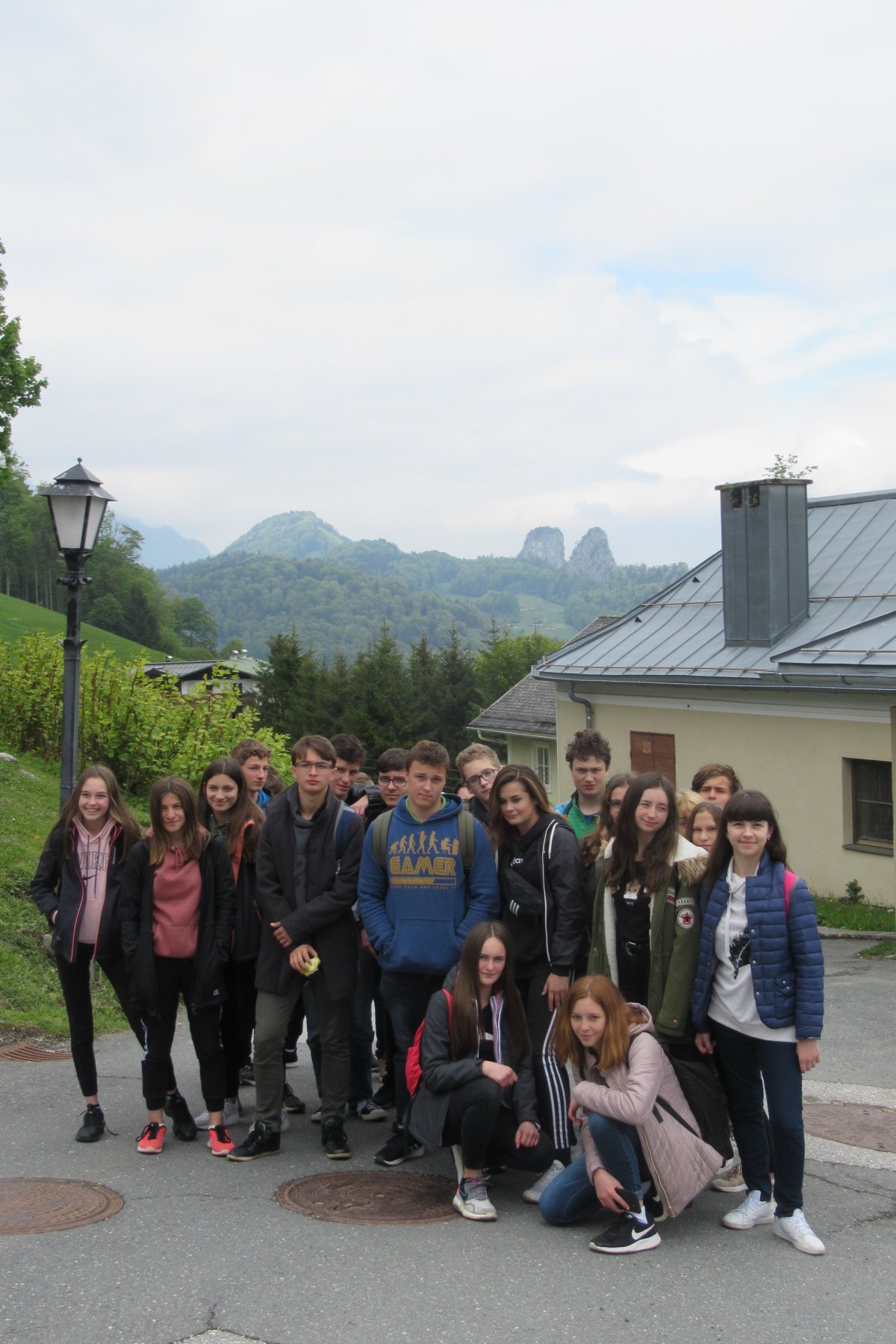 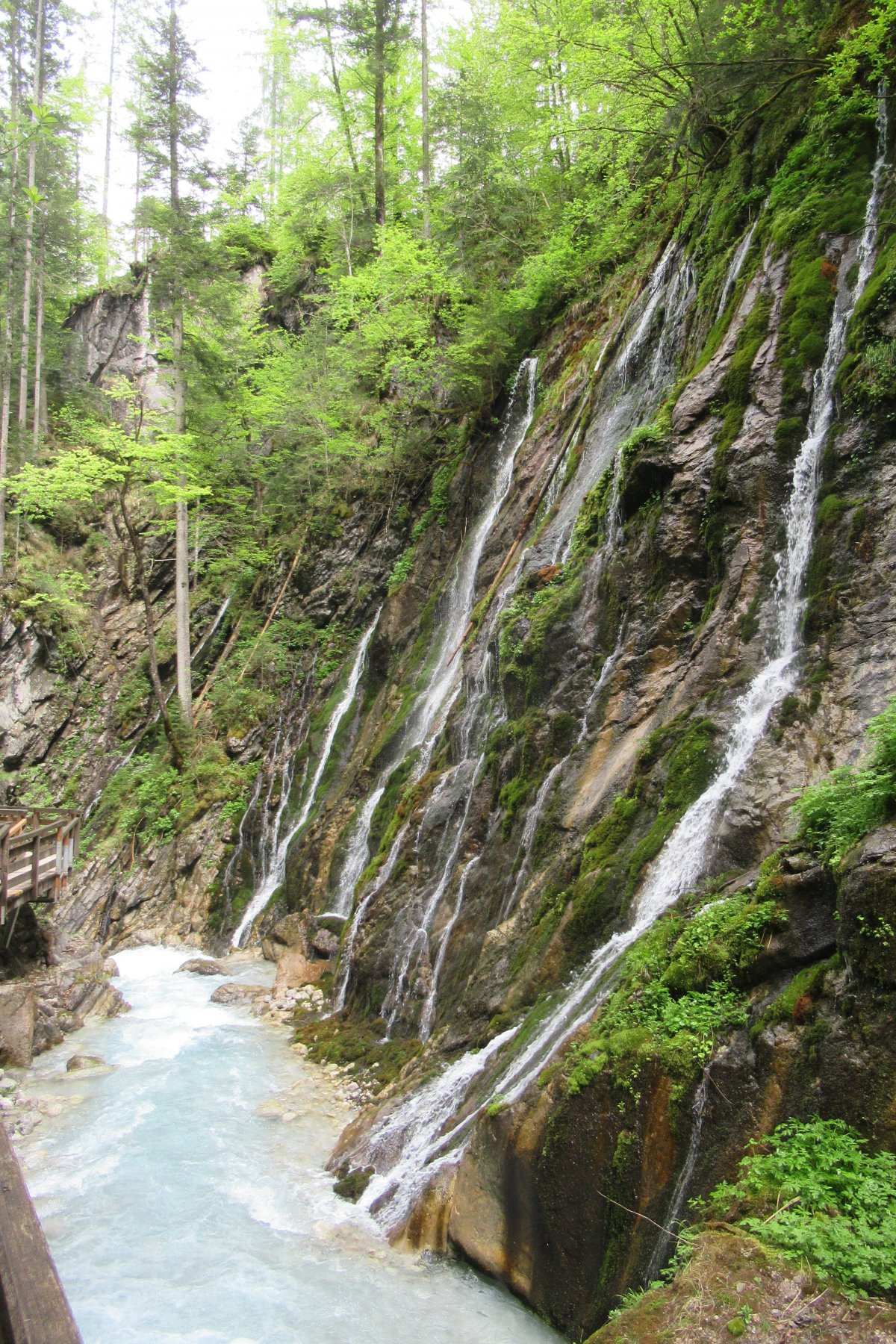 